Sanner’s Lake Woodstock Match Report – April 2023Five shooters made it to the range on a balmy spring afternoon to do battle at the April Woodstock match at Sanner’s Lake, and it was a neck-and-neck battle for the top spot as the scores came right down to the wire!  But when the smoke (and pollen) cleared, Ron Ferguson and his Garand squeaked out the win over Greg Banta and his ’03 by a single point, finishing up with an excellent 278-3X combined score over Greg’s super 277-2X.  Right behind them, Jonathan Ramsey reached deep into his gun safe and dragged out his FN-49 and showed that it could easily keep up with the regulars, notching a strong 269-1x to take third place overall.  See all the scores and details below.  Thanks to everyone who came out and helped set up for the match and put everything back together afterwards.  The next Woodstock match is on May 18th; grab your vintage war relic and join us at the range!   Combined Scores:	SR-21 Target 	100 yards	300 total points possible.  Ties broken by X's and then by highest individual string.  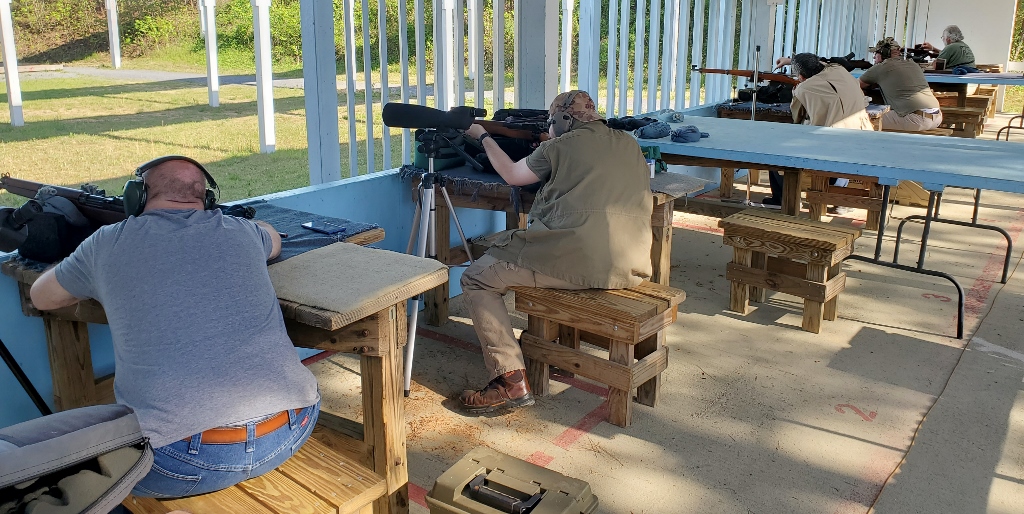 Individual Scores:  	SR-21 Target    	100 yards	100 points possible.  Ties broken by X's and then by fewest hits of lowest value.  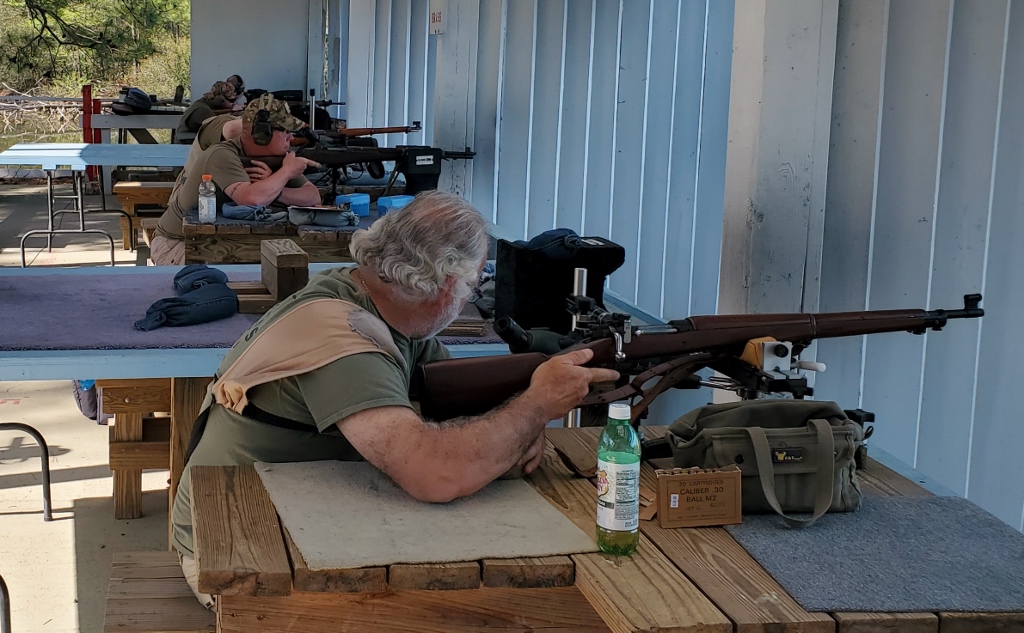 PlaceNameRifleString1XString2XString3XTotalX1Ron FergusonSpringfield M1 Garand88094296127832Greg Banta1903 Springfield89094094227723Jonathan RamseyFN-4990091088126914Paul StephensSwiss K3180075184023915John HealyNo.4 Mk1 Long Branch6906904201800PlaceNameRifleCaliberScoreX1Ron FergusonSpringfield M1 Garand.30-06 Springfield9612Greg Banta1903 Springfield.30-06 Springfield9423Ron FergusonSpringfield M1 Garand.30-06 Springfield9424Greg Banta1903 Springfield.30-06 Springfield9405Jonathan RamseyFN-498mm Mauser9106Jonathan RamseyFN-498mm Mauser9007Greg Banta1903 Springfield.30-06 Springfield8908Jonathan RamseyFN-498mm Mauser8819Ron FergusonSpringfield M1 Garand.30-06 Springfield88010Paul StephensSwiss K317.5×55mm Swiss84011Paul StephensSwiss K317.5×55mm Swiss80012Paul StephensSwiss K317.5×55mm Swiss75113John HealyNo.4 Mk1 Long Branch.303 British69014John HealyNo.4 Mk1 Long Branch.303 British69015John HealyNo.4 Mk1 Long Branch.303 British420